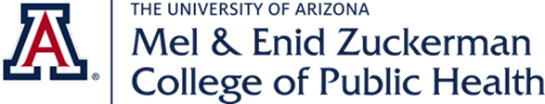 Bachelor of Arts in Wellness and Health Promotion Practice Main Campus Advising Worksheet – Academic Year 2024-2025The Bachelor of Arts degree with a major in Wellness and Health Promotion Practice offers students the opportunity to develop the knowledge, ethics, and skills to provide professional services and interventions. As such, students learn to work with diverse populations at different ages and stages of life in order to promote a healthy lifestyle and overall wellness. For the purposes of this degree, wellness means a state of being in optimal health. Students learn to promote optimal wellness within themselves, among individuals, families, and communities. Their practicum and internships are in a variety of settings such as homes, communities, governmental organizations, businesses, health care centers, hospitals, schools, faith-based organizations, and other non-governmental organizations.Aspirations for after graduation:      Admit Term:                                                         Requirement Term in UBPLH (Spring 2022 and later):                                           Expected Graduation date:      ADVANCED STANDING PREREQUISITE COURSESArizona transfer students: AGEC Complete? □ YES   □ NO   □ IN PROGRESS Track Options: For students seeking careers in: Students learn about: Aging and Population HealthHuman services, government agencies, retirement communities, nursing homes, health care, and long-term institutional care facilities.How to meet the needs of our aging society through a public health lens, long-term care management, wellbeing later in life, and gerontology.Health and WellnessHealthcare settings, community health agencies, implementing programs that use mindfulness, nutrition, and exercise to meet the needs of diverse populations.Mindfulness practice, health coaching, public health nutrition, and population-level health challenges.Health EducationSchools, workplaces, non-profit agencies, faith-based organizations, governmental agencies, and other wellness-related fields.Principles of health education and health promotion, how to design and support programs that tackle health problems such as addiction, domestic violence, and behavioral issues through educational promotion and intervention.Name:      ID:      Edit Date:      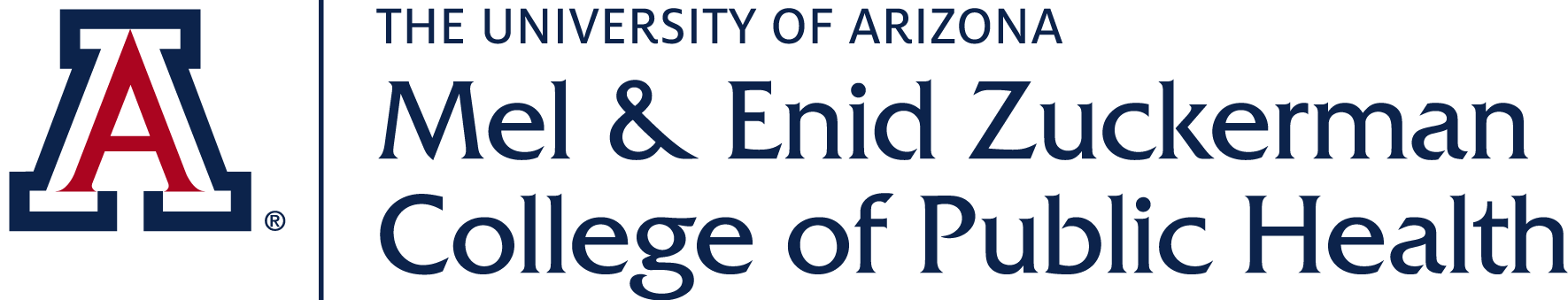 Curriculum Guide: 2024-2025Bachelor of Arts in Wellness and Health Promotion Practice Major in Public HealthFOUNDATION COURSES (grades C or higher)FOUNDATION COURSES (grades C or higher)UnitsNotesNotesNotesSemester/YearSemester/YearGradeFirst Semester Composition ENGL 101, 101A, 106 or 107First Semester Composition ENGL 101, 101A, 106 or 1073-4Second Semester Composition ENGL 102, 108, or 109HSecond Semester Composition ENGL 102, 108, or 109H3Second Language Fourth Semester Language Proficiency Second Language Fourth Semester Language Proficiency 0-16College Algebra MATH 112 or higherCollege Algebra MATH 112 or higher3MAJOR REQUIREMENTS (Grades C or higher)MAJOR REQUIREMENTS (Grades C or higher)UnitsNotesNotesNotesSemester/YearSemester/YearGradeStatistics Skills: BIOS 376 Introduction to BiostatisticsStatistics Skills: BIOS 376 Introduction to Biostatistics3Pre-req: MATH 112Pre-req: MATH 112Pre-req: MATH 112Communication Skills (Choose one): COMM 114 Introduction to Interpersonal CommunicationCOMM 117 Culture and Communication COMM 119 Public SpeakingCOMM 201 Introduction to Public RelationsCOMM 209 Introduction to Communication TechnologyCOMM 314 Creative Professional CommunicationGHI 414 Intercultural Communication for Health SciencesCommunication Skills (Choose one): COMM 114 Introduction to Interpersonal CommunicationCOMM 117 Culture and Communication COMM 119 Public SpeakingCOMM 201 Introduction to Public RelationsCOMM 209 Introduction to Communication TechnologyCOMM 314 Creative Professional CommunicationGHI 414 Intercultural Communication for Health Sciences3Fall, Spring, and some Summer availabilityFor enrollment in COMM prefix courses contact Isabella Carillo icarrillo@arizona.edu.Fall, Spring, and some Summer availabilityFor enrollment in COMM prefix courses contact Isabella Carillo icarrillo@arizona.edu.Fall, Spring, and some Summer availabilityFor enrollment in COMM prefix courses contact Isabella Carillo icarrillo@arizona.edu.MAJOR CORE COURSES (Grades C or higher)MAJOR CORE COURSES (Grades C or higher)UnitsSemester Typically OfferedSemester Typically OfferedNotesSemester/YearSemester/YearGradeHPS 178 Personal Health and WellnessHPS 178 Personal Health and Wellness3Fall, Spring, SummerFall, Spring, SummerHPS 200 Introduction to Public HealthHPS 200 Introduction to Public Health3Fall, Spring, SummerFall, Spring, SummerPHP 210 Diversity, Health, and Well-Being Later in LifePHP 210 Diversity, Health, and Well-Being Later in Life3SpringSpringPHP 322 Health Education and Ethical LeadershipPHP 322 Health Education and Ethical Leadership3SpringSpringPre-reqs: HPS 178 and HPS 200HPS 403 Applications in Health Promotion: Behavioral TheoriesHPS 403 Applications in Health Promotion: Behavioral Theories3FallFallPre-req: HPS 178HPS 404 Fundamentals of EvaluationHPS 404 Fundamentals of Evaluation3SpringSpringHPS 405 Biology in Public HealthHPS 405 Biology in Public Health3Fall, SpringFall, SpringNote: students are eligible to apply for Advanced Standing when the remaining Foundation, Major Requirements, and Major Core coursework is 10 units or fewer.Note: students are eligible to apply for Advanced Standing when the remaining Foundation, Major Requirements, and Major Core coursework is 10 units or fewer.Note: students are eligible to apply for Advanced Standing when the remaining Foundation, Major Requirements, and Major Core coursework is 10 units or fewer.Note: students are eligible to apply for Advanced Standing when the remaining Foundation, Major Requirements, and Major Core coursework is 10 units or fewer.Note: students are eligible to apply for Advanced Standing when the remaining Foundation, Major Requirements, and Major Core coursework is 10 units or fewer.Note: students are eligible to apply for Advanced Standing when the remaining Foundation, Major Requirements, and Major Core coursework is 10 units or fewer.Note: students are eligible to apply for Advanced Standing when the remaining Foundation, Major Requirements, and Major Core coursework is 10 units or fewer.Note: students are eligible to apply for Advanced Standing when the remaining Foundation, Major Requirements, and Major Core coursework is 10 units or fewer.Note: students are eligible to apply for Advanced Standing when the remaining Foundation, Major Requirements, and Major Core coursework is 10 units or fewer.GENERAL EDUCATION COURSES (all units required before graduation, grades D or higher; Admitted Spring 2022 & after, use General Education program below. Up to nine (9) units can be double dipped with general education courses and degree requirements.)GENERAL EDUCATION COURSES (all units required before graduation, grades D or higher; Admitted Spring 2022 & after, use General Education program below. Up to nine (9) units can be double dipped with general education courses and degree requirements.)GENERAL EDUCATION COURSES (all units required before graduation, grades D or higher; Admitted Spring 2022 & after, use General Education program below. Up to nine (9) units can be double dipped with general education courses and degree requirements.)GENERAL EDUCATION COURSES (all units required before graduation, grades D or higher; Admitted Spring 2022 & after, use General Education program below. Up to nine (9) units can be double dipped with general education courses and degree requirements.)GENERAL EDUCATION COURSES (all units required before graduation, grades D or higher; Admitted Spring 2022 & after, use General Education program below. Up to nine (9) units can be double dipped with general education courses and degree requirements.)GENERAL EDUCATION COURSES (all units required before graduation, grades D or higher; Admitted Spring 2022 & after, use General Education program below. Up to nine (9) units can be double dipped with general education courses and degree requirements.)GENERAL EDUCATION COURSES (all units required before graduation, grades D or higher; Admitted Spring 2022 & after, use General Education program below. Up to nine (9) units can be double dipped with general education courses and degree requirements.)GENERAL EDUCATION COURSES (all units required before graduation, grades D or higher; Admitted Spring 2022 & after, use General Education program below. Up to nine (9) units can be double dipped with general education courses and degree requirements.)GENERAL EDUCATION COURSES (all units required before graduation, grades D or higher; Admitted Spring 2022 & after, use General Education program below. Up to nine (9) units can be double dipped with general education courses and degree requirements.)Course AttributesCourse AttributesUnitsNotesNotesNotesSemester/YearSemester/YearGradeIntroduction to General Education Experience UNIV 101Introduction to General Education Experience UNIV 1011Exploring Perspectives – Arts   Exploring Perspectives – Arts   3Exploring Perspectives – Humanities  Exploring Perspectives – Humanities  3Exploring Perspectives – Natural Sciences Exploring Perspectives – Natural Sciences 3Exploring Perspectives – Social Sciences Exploring Perspectives – Social Sciences 3*HPS 178 or HPS 200 will satisfy this requirement*HPS 178 or HPS 200 will satisfy this requirement*HPS 178 or HPS 200 will satisfy this requirementBuilding ConnectionsBuilding Connections3Building ConnectionsBuilding Connections3Building ConnectionsBuilding Connections3General Education Portfolio UNIV 301General Education Portfolio UNIV 3011APPLIED PRACTICE REQUIREMENTS Must have Advanced Standing to enroll in the below courses. APPLIED PRACTICE REQUIREMENTS Must have Advanced Standing to enroll in the below courses. APPLIED PRACTICE REQUIREMENTS Must have Advanced Standing to enroll in the below courses. APPLIED PRACTICE REQUIREMENTS Must have Advanced Standing to enroll in the below courses. APPLIED PRACTICE REQUIREMENTS Must have Advanced Standing to enroll in the below courses. APPLIED PRACTICE REQUIREMENTS Must have Advanced Standing to enroll in the below courses. APPLIED PRACTICE REQUIREMENTS Must have Advanced Standing to enroll in the below courses. APPLIED PRACTICE REQUIREMENTS Must have Advanced Standing to enroll in the below courses. APPLIED PRACTICE REQUIREMENTS Must have Advanced Standing to enroll in the below courses. APPLIED PRACTICE REQUIREMENTS Must have Advanced Standing to enroll in the below courses. APPLIED PRACTICE REQUIREMENTS Must have Advanced Standing to enroll in the below courses. Practicum Complete 6 units; grades C/P or higherThis practicum reflects faculty-supervised group or individual field-based experiential learning. Choose from this list or talk with your advisor about options.Practicum Complete 6 units; grades C/P or higherThis practicum reflects faculty-supervised group or individual field-based experiential learning. Choose from this list or talk with your advisor about options.Practicum Complete 6 units; grades C/P or higherThis practicum reflects faculty-supervised group or individual field-based experiential learning. Choose from this list or talk with your advisor about options.Practicum Complete 6 units; grades C/P or higherThis practicum reflects faculty-supervised group or individual field-based experiential learning. Choose from this list or talk with your advisor about options.Practicum Complete 6 units; grades C/P or higherThis practicum reflects faculty-supervised group or individual field-based experiential learning. Choose from this list or talk with your advisor about options.Practicum Complete 6 units; grades C/P or higherThis practicum reflects faculty-supervised group or individual field-based experiential learning. Choose from this list or talk with your advisor about options.Practicum Complete 6 units; grades C/P or higherThis practicum reflects faculty-supervised group or individual field-based experiential learning. Choose from this list or talk with your advisor about options.Practicum Complete 6 units; grades C/P or higherThis practicum reflects faculty-supervised group or individual field-based experiential learning. Choose from this list or talk with your advisor about options.Practicum Complete 6 units; grades C/P or higherThis practicum reflects faculty-supervised group or individual field-based experiential learning. Choose from this list or talk with your advisor about options.Practicum Complete 6 units; grades C/P or higherThis practicum reflects faculty-supervised group or individual field-based experiential learning. Choose from this list or talk with your advisor about options.Practicum Complete 6 units; grades C/P or higherThis practicum reflects faculty-supervised group or individual field-based experiential learning. Choose from this list or talk with your advisor about options.Course Number and TitleUnitsUnitsSemester Typically OfferedSemester Typically OfferedNotesSemester/YearSemester/YearSemester/YearGradeGradeHPS 394 Practicum1-31-3Fall, Spring, SummerFall, Spring, Summer*Need faculty approvalHPS 394B Introduction to Sleep Health Coaching33SpringSpringHPS 497E Public Health for Community Wellness22Fall, SpringFall, SpringPre-req: HPS 350HPS 497F Community and School Garden Workshop2-62-6Fall, SpringFall, SpringHPS 497L Public Health for School and Community Based Childhood Obesity Prevention22Fall, SpringFall, SpringPre-req: HPS 350EPID 497S Skin Cancer Prevention in Community Settings1-21-2Fall, SpringFall, SpringInternship Complete 3 units; must earn grade of P or SThe required internship reflects preceptor-led (preceptor can be a primary HPS faculty member, community organization, healthcare or behavioral health setting government organization, business, etc.), faculty-assessed, experiential learning experiences.Required: three (3) units of practicum (see above) must be completed before enrolling in internship units.Internship Complete 3 units; must earn grade of P or SThe required internship reflects preceptor-led (preceptor can be a primary HPS faculty member, community organization, healthcare or behavioral health setting government organization, business, etc.), faculty-assessed, experiential learning experiences.Required: three (3) units of practicum (see above) must be completed before enrolling in internship units.Internship Complete 3 units; must earn grade of P or SThe required internship reflects preceptor-led (preceptor can be a primary HPS faculty member, community organization, healthcare or behavioral health setting government organization, business, etc.), faculty-assessed, experiential learning experiences.Required: three (3) units of practicum (see above) must be completed before enrolling in internship units.Internship Complete 3 units; must earn grade of P or SThe required internship reflects preceptor-led (preceptor can be a primary HPS faculty member, community organization, healthcare or behavioral health setting government organization, business, etc.), faculty-assessed, experiential learning experiences.Required: three (3) units of practicum (see above) must be completed before enrolling in internship units.Internship Complete 3 units; must earn grade of P or SThe required internship reflects preceptor-led (preceptor can be a primary HPS faculty member, community organization, healthcare or behavioral health setting government organization, business, etc.), faculty-assessed, experiential learning experiences.Required: three (3) units of practicum (see above) must be completed before enrolling in internship units.Internship Complete 3 units; must earn grade of P or SThe required internship reflects preceptor-led (preceptor can be a primary HPS faculty member, community organization, healthcare or behavioral health setting government organization, business, etc.), faculty-assessed, experiential learning experiences.Required: three (3) units of practicum (see above) must be completed before enrolling in internship units.Internship Complete 3 units; must earn grade of P or SThe required internship reflects preceptor-led (preceptor can be a primary HPS faculty member, community organization, healthcare or behavioral health setting government organization, business, etc.), faculty-assessed, experiential learning experiences.Required: three (3) units of practicum (see above) must be completed before enrolling in internship units.Internship Complete 3 units; must earn grade of P or SThe required internship reflects preceptor-led (preceptor can be a primary HPS faculty member, community organization, healthcare or behavioral health setting government organization, business, etc.), faculty-assessed, experiential learning experiences.Required: three (3) units of practicum (see above) must be completed before enrolling in internship units.Internship Complete 3 units; must earn grade of P or SThe required internship reflects preceptor-led (preceptor can be a primary HPS faculty member, community organization, healthcare or behavioral health setting government organization, business, etc.), faculty-assessed, experiential learning experiences.Required: three (3) units of practicum (see above) must be completed before enrolling in internship units.Internship Complete 3 units; must earn grade of P or SThe required internship reflects preceptor-led (preceptor can be a primary HPS faculty member, community organization, healthcare or behavioral health setting government organization, business, etc.), faculty-assessed, experiential learning experiences.Required: three (3) units of practicum (see above) must be completed before enrolling in internship units.Internship Complete 3 units; must earn grade of P or SThe required internship reflects preceptor-led (preceptor can be a primary HPS faculty member, community organization, healthcare or behavioral health setting government organization, business, etc.), faculty-assessed, experiential learning experiences.Required: three (3) units of practicum (see above) must be completed before enrolling in internship units.HPS 493X Internship 33Fall, Spring, SummerFall, Spring, SummerPre-req: 3 units of practicum completedPUBLIC HEALTH WELLNESS AND HEALTH PROMOTION PRACTICE EMPHASIS COURSES Choose one track and complete 15 units; grades C or higherPUBLIC HEALTH WELLNESS AND HEALTH PROMOTION PRACTICE EMPHASIS COURSES Choose one track and complete 15 units; grades C or higherPUBLIC HEALTH WELLNESS AND HEALTH PROMOTION PRACTICE EMPHASIS COURSES Choose one track and complete 15 units; grades C or higherPUBLIC HEALTH WELLNESS AND HEALTH PROMOTION PRACTICE EMPHASIS COURSES Choose one track and complete 15 units; grades C or higherPUBLIC HEALTH WELLNESS AND HEALTH PROMOTION PRACTICE EMPHASIS COURSES Choose one track and complete 15 units; grades C or higherPUBLIC HEALTH WELLNESS AND HEALTH PROMOTION PRACTICE EMPHASIS COURSES Choose one track and complete 15 units; grades C or higherPUBLIC HEALTH WELLNESS AND HEALTH PROMOTION PRACTICE EMPHASIS COURSES Choose one track and complete 15 units; grades C or higherPUBLIC HEALTH WELLNESS AND HEALTH PROMOTION PRACTICE EMPHASIS COURSES Choose one track and complete 15 units; grades C or higherPUBLIC HEALTH WELLNESS AND HEALTH PROMOTION PRACTICE EMPHASIS COURSES Choose one track and complete 15 units; grades C or higherPUBLIC HEALTH WELLNESS AND HEALTH PROMOTION PRACTICE EMPHASIS COURSES Choose one track and complete 15 units; grades C or higherPUBLIC HEALTH WELLNESS AND HEALTH PROMOTION PRACTICE EMPHASIS COURSES Choose one track and complete 15 units; grades C or higherAging and Population Health Emphasis:Aging and Population Health Emphasis:Aging and Population Health Emphasis:Aging and Population Health Emphasis:Aging and Population Health Emphasis:Aging and Population Health Emphasis:Aging and Population Health Emphasis:Aging and Population Health Emphasis:Aging and Population Health Emphasis:Aging and Population Health Emphasis:Aging and Population Health Emphasis:Select any 15 units from the following courses to complete the Aging and Population Health emphasisSelect any 15 units from the following courses to complete the Aging and Population Health emphasisUnitsUnitsSemester Typically OfferedNotesNotesSemester/YearSemester/YearSemester/YearGradePHP 301 Introduction to GerontologyPHP 301 Introduction to Gerontology33SpringPHP 305 Public Health in the Digital AgePHP 305 Public Health in the Digital Age33Spring, SummerPHP 312 Health Promotion and Well-being in Later LifePHP 312 Health Promotion and Well-being in Later Life33FallHPS 412 Public Health Approaches to Mental Health Disorders in the USHPS 412 Public Health Approaches to Mental Health Disorders in the US33SpringHDFS 413 Issues in AgingHDFS 413 Issues in Aging33Fall, SpringPHP 419 Alzheimer's Disease, Other Dementias, and the Role of Public HealthPHP 419 Alzheimer's Disease, Other Dementias, and the Role of Public Health33FallPHP 424 Optimizing Well-being and Resilience in Older AdultsPHP 424 Optimizing Well-being and Resilience in Older Adults33FallEHS 425 A Public Health Lens to Climate ChangeEHS 425 A Public Health Lens to Climate Change33SpringPHP 436 Aging, Environment and WellbeingPHP 436 Aging, Environment and Wellbeing33SpringPHP 437 Management and Leadership in Long-term CarePHP 437 Management and Leadership in Long-term Care33FallHPS 442 Nicotine Dependence, Treatment, and Coaching InterventionsHPS 442 Nicotine Dependence, Treatment, and Coaching Interventions33TBDEPID 454A Healthy Aging in Action IEPID 454A Healthy Aging in Action I33SpringEPID 454B Healthy Aging in Action IIEPID 454B Healthy Aging in Action II33FallPHPM 458 Health Care MarketingPHPM 458 Health Care Marketing33SpringHealth Education Emphasis: Health Education Emphasis: Health Education Emphasis: Health Education Emphasis: Health Education Emphasis: Health Education Emphasis: Health Education Emphasis: Health Education Emphasis: Complete 6 required units (**HPS 350 and HPS 481) and 9 additional units (check with advisor to determine recommended CHES courses)UnitsUnitsSemester Typically OfferedNotesSemester/YearSemester/YearGradeRequired – 6 units: Required – 6 units: Required – 6 units: Required – 6 units: Required – 6 units: Required – 6 units: Required – 6 units: Required – 6 units: **HPS 350 Principles of Health Education and Health Promotion33Fall, SpringPre-reqs: HPS 178 and HPS 200**HPS 481 Health Education Intervention Methods33SpringPre-req: HPS 350Complete 9 additional units from the list below: Complete 9 additional units from the list below: Complete 9 additional units from the list below: Complete 9 additional units from the list below: Complete 9 additional units from the list below: Complete 9 additional units from the list below: Complete 9 additional units from the list below: Complete 9 additional units from the list below: PHP 305 Public Health in the Digital AgePHP 305 Public Health in the Digital Age3Spring, SummerHPS 306 Drugs and SocietyHPS 306 Drugs and Society3Fall, Spring, SummerHPS 311 Childhood ObesityHPS 311 Childhood Obesity3FallHPS 330 Human Sexuality33Fall, Spring, SummerHPS 400 Contemporary Community Health Problems33Spring, SummerHPS 412 Public Health Approaches to Mental Health Disorders in the US33SpringEHS 425 A Public Health Lens to Climate Change33SpringHPS 442 Nicotine Dependence, Treatment, and Coaching Interventions33TBDHPS 449 Family Violence33FallPHPM 458 Health Care Marketing33SpringHPS 488 Adolescent Health33SpringHealth and Wellness Emphasis:Health and Wellness Emphasis:Health and Wellness Emphasis:Health and Wellness Emphasis:Health and Wellness Emphasis:Health and Wellness Emphasis:Health and Wellness Emphasis:Health and Wellness Emphasis:Health and Wellness Emphasis:Health and Wellness Emphasis:Health and Wellness Emphasis:Select any 15 units from the following courses to complete the Health and Wellness emphasisSelect any 15 units from the following courses to complete the Health and Wellness emphasisSelect any 15 units from the following courses to complete the Health and Wellness emphasisUnitsSemester Typically OfferedNotesNotesSemester/YearSemester/YearSemester/YearGradeHPS 311 Childhood Obesity HPS 311 Childhood Obesity HPS 311 Childhood Obesity 3FallNSC 312 Weight Stigma, Nutrition & HealthNSC 312 Weight Stigma, Nutrition & HealthNSC 312 Weight Stigma, Nutrition & Health3Spring, SummerPre-reqs: NSC 170C1 or NSC 101Pre-reqs: NSC 170C1 or NSC 101NSC 320 Nutrition, Physical Activity and Health PromotionNSC 320 Nutrition, Physical Activity and Health PromotionNSC 320 Nutrition, Physical Activity and Health Promotion3Fall, SpringPre-reqs: NSC 170C1 or NSC 101Pre-reqs: NSC 170C1 or NSC 101GHI 325 Dietary Assessment in Public Health PracticeGHI 325 Dietary Assessment in Public Health PracticeGHI 325 Dietary Assessment in Public Health Practice3SpringPre-reqs: NSC 170C1 or NSC 101Pre-reqs: NSC 170C1 or NSC 101NSC 332 Health CoachingNSC 332 Health CoachingNSC 332 Health Coaching3SpringHPS 402 Corporate WellnessHPS 402 Corporate WellnessHPS 402 Corporate Wellness3SummerHPS 412 Public Health Approaches to Mental Health Disorders in the USHPS 412 Public Health Approaches to Mental Health Disorders in the USHPS 412 Public Health Approaches to Mental Health Disorders in the US3SpringHPS 416 The World’s Food and HealthHPS 416 The World’s Food and HealthHPS 416 The World’s Food and Health3FallPre-req: EPID 309Pre-req: EPID 309EHS 425 A Public Health Lens to Climate ChangeEHS 425 A Public Health Lens to Climate ChangeEHS 425 A Public Health Lens to Climate Change3SpringHPS 442 Nicotine Dependence, Treatment, and Coaching InterventionsHPS 442 Nicotine Dependence, Treatment, and Coaching InterventionsHPS 442 Nicotine Dependence, Treatment, and Coaching Interventions3TBDPHPM 458 Health Care MarketingPHPM 458 Health Care MarketingPHPM 458 Health Care Marketing3SpringHPS 488 Adolescent HealthHPS 488 Adolescent HealthHPS 488 Adolescent Health3SpringHPS 478 Public Health NutritionHPS 478 Public Health NutritionHPS 478 Public Health Nutrition3Fall, SpringPre-reqs: HPS 350 and EPID 309Pre-reqs: HPS 350 and EPID 309SBS 301A Foundations of MindfulnessSBS 301A Foundations of MindfulnessSBS 301A Foundations of Mindfulness1Fall, SpringSBS 301B Mindful Semester: Mindfulness-based Study ToolsSBS 301B Mindful Semester: Mindfulness-based Study ToolsSBS 301B Mindful Semester: Mindfulness-based Study Tools1Fall, SpringSBS 301C Mindful Semester: Mindfulness-based MovementSBS 301C Mindful Semester: Mindfulness-based MovementSBS 301C Mindful Semester: Mindfulness-based Movement1Fall, SpringGENERAL ELECTIVESConsult with your advisor about how many units you need to reach the University minimum of 120 total units. Grades D or higher. Some students will add a minor or certificate for general elective units.GENERAL ELECTIVESConsult with your advisor about how many units you need to reach the University minimum of 120 total units. Grades D or higher. Some students will add a minor or certificate for general elective units.GENERAL ELECTIVESConsult with your advisor about how many units you need to reach the University minimum of 120 total units. Grades D or higher. Some students will add a minor or certificate for general elective units.GENERAL ELECTIVESConsult with your advisor about how many units you need to reach the University minimum of 120 total units. Grades D or higher. Some students will add a minor or certificate for general elective units.GENERAL ELECTIVESConsult with your advisor about how many units you need to reach the University minimum of 120 total units. Grades D or higher. Some students will add a minor or certificate for general elective units.GENERAL ELECTIVESConsult with your advisor about how many units you need to reach the University minimum of 120 total units. Grades D or higher. Some students will add a minor or certificate for general elective units.GENERAL ELECTIVESConsult with your advisor about how many units you need to reach the University minimum of 120 total units. Grades D or higher. Some students will add a minor or certificate for general elective units.GENERAL ELECTIVESConsult with your advisor about how many units you need to reach the University minimum of 120 total units. Grades D or higher. Some students will add a minor or certificate for general elective units.GENERAL ELECTIVESConsult with your advisor about how many units you need to reach the University minimum of 120 total units. Grades D or higher. Some students will add a minor or certificate for general elective units.GENERAL ELECTIVESConsult with your advisor about how many units you need to reach the University minimum of 120 total units. Grades D or higher. Some students will add a minor or certificate for general elective units.GENERAL ELECTIVESConsult with your advisor about how many units you need to reach the University minimum of 120 total units. Grades D or higher. Some students will add a minor or certificate for general elective units.Estimated general electives needed to get to 120 units (based on in-progress, completed, and remaining required units): 120 units required -       completed units* -       in-progress units -       remaining required units =       general electives units neededEstimated upper division (UD) units needed to get to 42 (most students will need an additional 3-6 UD units): 42 UD units required -       completed UD units* -       UD units in-progress =      UD units needed*completed units includes posted transfer units and test credits.IMPORTANT: Check with your Academic Advisor at each advising appointment if you have questions about the above calculations.----------------------------------------------------------------------------------------------------------------------------------------------------------------------------------------------Notes:      Estimated general electives needed to get to 120 units (based on in-progress, completed, and remaining required units): 120 units required -       completed units* -       in-progress units -       remaining required units =       general electives units neededEstimated upper division (UD) units needed to get to 42 (most students will need an additional 3-6 UD units): 42 UD units required -       completed UD units* -       UD units in-progress =      UD units needed*completed units includes posted transfer units and test credits.IMPORTANT: Check with your Academic Advisor at each advising appointment if you have questions about the above calculations.----------------------------------------------------------------------------------------------------------------------------------------------------------------------------------------------Notes:      Estimated general electives needed to get to 120 units (based on in-progress, completed, and remaining required units): 120 units required -       completed units* -       in-progress units -       remaining required units =       general electives units neededEstimated upper division (UD) units needed to get to 42 (most students will need an additional 3-6 UD units): 42 UD units required -       completed UD units* -       UD units in-progress =      UD units needed*completed units includes posted transfer units and test credits.IMPORTANT: Check with your Academic Advisor at each advising appointment if you have questions about the above calculations.----------------------------------------------------------------------------------------------------------------------------------------------------------------------------------------------Notes:      Estimated general electives needed to get to 120 units (based on in-progress, completed, and remaining required units): 120 units required -       completed units* -       in-progress units -       remaining required units =       general electives units neededEstimated upper division (UD) units needed to get to 42 (most students will need an additional 3-6 UD units): 42 UD units required -       completed UD units* -       UD units in-progress =      UD units needed*completed units includes posted transfer units and test credits.IMPORTANT: Check with your Academic Advisor at each advising appointment if you have questions about the above calculations.----------------------------------------------------------------------------------------------------------------------------------------------------------------------------------------------Notes:      Estimated general electives needed to get to 120 units (based on in-progress, completed, and remaining required units): 120 units required -       completed units* -       in-progress units -       remaining required units =       general electives units neededEstimated upper division (UD) units needed to get to 42 (most students will need an additional 3-6 UD units): 42 UD units required -       completed UD units* -       UD units in-progress =      UD units needed*completed units includes posted transfer units and test credits.IMPORTANT: Check with your Academic Advisor at each advising appointment if you have questions about the above calculations.----------------------------------------------------------------------------------------------------------------------------------------------------------------------------------------------Notes:      Estimated general electives needed to get to 120 units (based on in-progress, completed, and remaining required units): 120 units required -       completed units* -       in-progress units -       remaining required units =       general electives units neededEstimated upper division (UD) units needed to get to 42 (most students will need an additional 3-6 UD units): 42 UD units required -       completed UD units* -       UD units in-progress =      UD units needed*completed units includes posted transfer units and test credits.IMPORTANT: Check with your Academic Advisor at each advising appointment if you have questions about the above calculations.----------------------------------------------------------------------------------------------------------------------------------------------------------------------------------------------Notes:      Estimated general electives needed to get to 120 units (based on in-progress, completed, and remaining required units): 120 units required -       completed units* -       in-progress units -       remaining required units =       general electives units neededEstimated upper division (UD) units needed to get to 42 (most students will need an additional 3-6 UD units): 42 UD units required -       completed UD units* -       UD units in-progress =      UD units needed*completed units includes posted transfer units and test credits.IMPORTANT: Check with your Academic Advisor at each advising appointment if you have questions about the above calculations.----------------------------------------------------------------------------------------------------------------------------------------------------------------------------------------------Notes:      Estimated general electives needed to get to 120 units (based on in-progress, completed, and remaining required units): 120 units required -       completed units* -       in-progress units -       remaining required units =       general electives units neededEstimated upper division (UD) units needed to get to 42 (most students will need an additional 3-6 UD units): 42 UD units required -       completed UD units* -       UD units in-progress =      UD units needed*completed units includes posted transfer units and test credits.IMPORTANT: Check with your Academic Advisor at each advising appointment if you have questions about the above calculations.----------------------------------------------------------------------------------------------------------------------------------------------------------------------------------------------Notes:      Estimated general electives needed to get to 120 units (based on in-progress, completed, and remaining required units): 120 units required -       completed units* -       in-progress units -       remaining required units =       general electives units neededEstimated upper division (UD) units needed to get to 42 (most students will need an additional 3-6 UD units): 42 UD units required -       completed UD units* -       UD units in-progress =      UD units needed*completed units includes posted transfer units and test credits.IMPORTANT: Check with your Academic Advisor at each advising appointment if you have questions about the above calculations.----------------------------------------------------------------------------------------------------------------------------------------------------------------------------------------------Notes:      Estimated general electives needed to get to 120 units (based on in-progress, completed, and remaining required units): 120 units required -       completed units* -       in-progress units -       remaining required units =       general electives units neededEstimated upper division (UD) units needed to get to 42 (most students will need an additional 3-6 UD units): 42 UD units required -       completed UD units* -       UD units in-progress =      UD units needed*completed units includes posted transfer units and test credits.IMPORTANT: Check with your Academic Advisor at each advising appointment if you have questions about the above calculations.----------------------------------------------------------------------------------------------------------------------------------------------------------------------------------------------Notes:      Estimated general electives needed to get to 120 units (based on in-progress, completed, and remaining required units): 120 units required -       completed units* -       in-progress units -       remaining required units =       general electives units neededEstimated upper division (UD) units needed to get to 42 (most students will need an additional 3-6 UD units): 42 UD units required -       completed UD units* -       UD units in-progress =      UD units needed*completed units includes posted transfer units and test credits.IMPORTANT: Check with your Academic Advisor at each advising appointment if you have questions about the above calculations.----------------------------------------------------------------------------------------------------------------------------------------------------------------------------------------------Notes:      Course Number and TitleUnitsNotes (upper division/lower division)Notes (upper division/lower division)Notes (upper division/lower division)Notes (upper division/lower division)Semester/YearSemester/YearSemester/YearGradeGrade